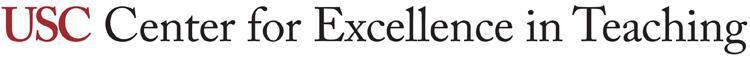 Sources for free, copyright-free imagesWHAT IS THIS RESOURCE?A list of web sites that provide access to images that can be used in instructional materials, such as presentation slide decks, documents, and web sites. All listed sites provide free images, which are also copyright-free. Some sites have requirements for use, such as attribution of the author.HOW DO I USE IT?When developing instructional resources and presentations, explore the listed sites for images that can enhance student comprehension of the course content.The following sites provide free-of-charge, copyright-free images that can be downloaded and used in instructional materials, such as PowerPoint presentations and documents. These sites are not affiliated with USC, so there is no university support for their use. However, some of the sites do provide support services. Sites may have a for-pay orientation, but all of them do provide free-of-charge images (as of 08/20/2020).Unsplash- https://unsplash.com/ Unsplash grants users access to over one million professional grade images from photographers all over the world.  The single search bar feature makes discovering images easy.  Or use their Topics feature to browse through different categories. There are no restrictions on the usage of these images. No account creation required.Pexels- https://www.pexels.com/Pexels grants users access to professional grade images and videos.  The Explore features allows you to browse through unique categories such as their Healthy Collection and Color Category. There are no restrictions on the usage of these images.  No account creation required.Jopwell- https://jopwell.pixieset.com/thejopwellcollection/ Jopwell is a career advancement platform for Black, Latinx, and Native American students and professionals. They created free stock photography highlighting these professionals.  Currently, there is only one volume of pictures available.  An email is required for downloading images and credit is required in your work.Gender Spectrum Collection- https://genderphotos.vice.com/The Gender Spectrum Collection is a stock photo library featuring images of trans and non-binary people.  Images from this collection do require credit to be given in your work.  Refer to their guidelines page for usage information. No account creation is required. The Noun Project - https://thenounproject.com/The Noun Project grants you access to millions of icons.  Registration is required.  The free version allows you unlimited downloads.  Black is the only color option through a free account.  Credit is required in your work. Creative Commons - https://search.creativecommons.org/Creative Commons is a global nonprofit organization that enables sharing and reuse of creativity and knowledge through the provision of free legal tools. Their legal tools help those who want to encourage reuse of their works by offering them for use under generous, standardized terms; those who want to make creative uses of works; and those who want to benefit from this symbiosis. All content is covered under the Creative Commons license. Flaticon - https://www.flaticon.com/Flaticon provides access to millions of vector icons. The free version requires attribution to the author. Both black-and-white and color icons are available. Another similar project from the same company is Freepik - https://www.freepik.com/Black Illustrations - https://www.blackillustrations.com/Black Illustrations provides a limited number of free illustrations that include people of color. Access requires providing your email address; image files will be delivered by email.